PHỤ LỤC 23 (Ban hành kèm theo Thông tư số 63/2014/TT-BGTVT ngày 07 tháng 11 năm 2014 của Bộ trưởng Bộ Giao thông Vận tải)Phù hiệu “XE NỘI BỘ”1. Hình minh họa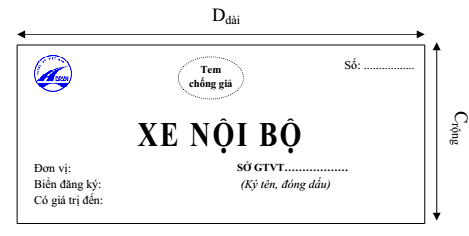 2. Kiểu (phông) chữ và cỡ chữ3. Kính thước phù hiệuChiều dài: Ddài = 200 mm ± 20 mmChiều rộng: Crộng = 100 mm ± 15 mm4. Mầu sắc của phù hiệu: Khung viền và chữ bên trong màu xanh, nền màu trắng.Nội dungKiểu chữChiều cao chữ
(chưa có dấu)Chiều rộng chữ“Số........../.........”Times New RomanCỡ chữ 16 - 18Cỡ chữ 16 - 18“XE NỘI BỘ”Times New Roman
(in hoa) kéo dãn20 mm ± 3 mm15 mm ± 3 mm“Đơn vị:”“Biển đăng ký: “Có giá trị đến”Times New RomanCỡ chữ 16 - 18Cỡ chữ 16 - 18